Результаты анкетирования молодых специалистов с опытом работы до 1 года С целью изучения итогов деятельности Школы молодого специалиста социально-педагогической и психологической службы учреждений общего среднего образования (далее – СППС) за 2021/2022 учебный год, среди специалистов проведено анкетирование. Общее количество педагогов социальных и педагогов-психологов с опытом работы до 1 года среди учреждений общего среднего образования     в 2021/2022 учебном году составляет 36 человек. В исследовании приняло участие 20 специалистов (56% от общего количества).Результаты оценки качества профессиональной деятельности молодых специалистов представлены в диаграмме: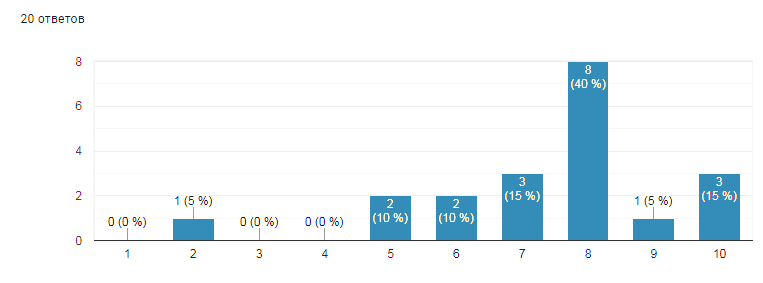 Таким образом, большинство педагогов (40%) оценивают свой уровень профессионализма на 8 баллов из 10 (выше среднего).Наибольшие трудности у молодых специалистов вызывают следующие направления работы:- оформление документации педагогов СППС в соответствии с нормативно-правовой базой (20%);- сопровождение замещающих семей (20%);- организация работы с семьями несовершеннолетних, признанными находящимися в социально опасном положении (15%);- организация деятельности совета учреждения образования по профилактике безнадзорности и правонарушений несовершеннолетних (10%);- профилактика преступлений против половой неприкосновенности несовершеннолетних (5%);- организация индивидуально-профилактической работы с несовершеннолетним (5%);- консультирование (5%);- коррекция (5%).Также у 20% педагогов профессиональная деятельность затруднений не вызывает.На вопрос «Достаточную ли помощь Вы получали в работе от более опытных коллег?» ответы распределились следующим образом: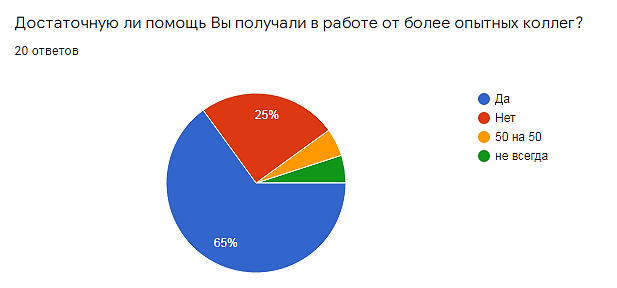 Таким образом, большинство специалистов СППС с опытом работы               до 1 года (65%) получали достаточную помощь от более опытных коллег.Наиболее интересными и значимыми направлениями работы педагоги считают следующие:- профилактическая деятельность (25%);- коррекционная работа (25%);- диагностика (15%);- организационная деятельность, ведение документации (5%);- индивидуально-профилактическая работа с несовершеннолетними (5%);- сопровождение семей несовершеннолетних, признанных находящимися в социально опасном положении (5%).Также 15% педагогов не видят интереса в своей профессиональной деятельности. Следует отметить, что для специалистов СППС важным направлением работы является практическая деятельность, а именно «живая» работа с учащимися и их родителями.Молодые специалисты хотели бы изменить в своей работе некоторые аспекты:- уменьшить документооборот (25%);- оплату труда (15%);- отношение коллектива и администрации к сотруднику (15%);- общую организацию работы в учреждении образования (10%);- уделять больше внимания и времени практической деятельности (5%);- получать рекомендации мониторинговой группы при изучении деятельности СППС учреждения образования (5%).Также 1 педагог с опытом работы до 1 года хочет уволиться из учреждения образования. Вместе с тем в своей профессиональной деятельность ничего не стали бы менять 20% педагогов.Специалисты СППС выделяют следующие наиболее приятные моменты в своей работе:- практическая деятельность, взаимодействие с детьми и их родителями, установление контакта с участниками образовательного процесса (50%);- дружественная атмосфера в коллективе (30%);- благодарность руководства за выполнение поставленных задач (20%);- длительный отпуск, выходные дни (15%);- работа в проекте по помощи беженцам и мигрантам (10%);- участие в судебных заседаниях (5%);- самостоятельное распределение рабочего времени (5%);- саморазвитие (5%).Следует отметить, что 2 педагога не могут выделить наиболее приятные моменты в своей работе.Ответы на вопрос «Есть ли у Вас возможность воплощать свои идеи и задумки на работе?» представлены в диаграмме.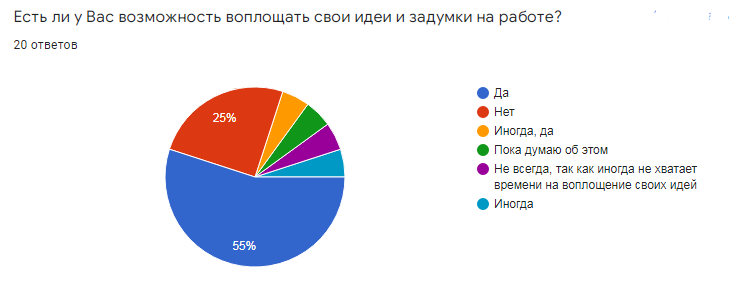 Таким образом, большинству педагогов (55%) удается воплощать свои идеи в профессиональной деятельности. У 25% специалистов такая возможность отсутствует.К факторам, не позволяющим педагогам СППС качественно выполнять свою работу, молодые специалисты относят следующие:- нехватка рабочего времени, большая нагрузка, организация рабочего дня (50%);- администрация (20%);- отсутствие условий для выполнения своих должностных               обязанностей (15%); - большой документооборот (10%);- недостаток знаний и опыта (10%);- эмоциональное выгорание (10%).За время работы молодые специалисты получили собственный профессиональный опыт, которым желают поделиться с коллегами, такой как: организация индивидуально-профилактической работы с несовершеннолетними, диагностика,  работа с травмой и посттравматическим стрессовым расстройством, групповая работа, подготовка старшеклассников к олимпиаде по основам психологии и педагогики, методические наработки по проведению занятий с детьми и родителями, сопровождение семей несовершеннолетних, признанных находящимися в социально опасном положении и др.Степень своей удовлетворенности работой специалисты оценили следующим образом: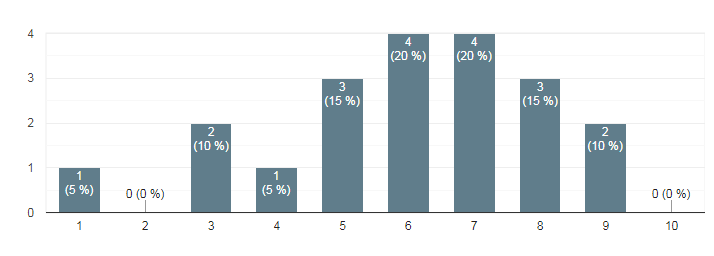 Так, большинство педагогов (65%) довольны своей работой и выбором профессии.Таким образом, молодые специалисты с опытом работы до 1 года положительно оценивают свой профессиональный опыт. Основные трудности у педагогов связаны с большим объемом документооборота, интенсивной нагрузкой, напряженными отношениями в коллективе. Молодые специалисты в ходе своей деятельности получали достаточную помощь от более опытных коллег. Большинству педагогов удается воплощать идеи, задумки в своей профессиональной деятельности.Однако у молодых специалистов имеются трудности в оформлении документации, сопровождении замещающих семей, организации работы с семьями несовершеннолетних, признанными находящимися в социально опасном положении. Также респонденты отметили важность практической деятельности, а именно «живой» работы с детьми и их родителями.За время работы педагоги получили много интересного опыта, новых знаний, имели возможность работать по различным направлениям.  14.06.2022Руководители Школы молодого специалиста:Заведующий отделом профилактики и комплексной реабилитации, педагог социальный                                                         Е.В. ПлехПедагог-психолог                                                             М.В. Шугай